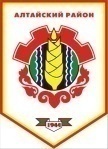 Российская ФедерацияРеспублика ХакасияСовет депутатовАршановского сельсоветаАлтайского района Республики ХакасияРЕШЕНИЕ26.10.2016                                                 с. Аршаново	                         № 75В соответствии с Федеральными законами от 6 октября 2003 г. № 131-ФЗ «Об общих принципах организации местного самоуправления в Российской Федерации», от 23.11.2015 № 320-ФЗ «О внесении изменений в часть вторую Налогового кодекса Российской Федерации», руководствуясь п.6 ч.1 ст. 29 Устава муниципального образования Аршановский сельсовет Алтайского района Республики Хакасия, Совет депутатов Аршановского сельсовета Алтайского района Республики ХакасияРЕШИЛ:1. Внести в решение Совета депутатов Аршановского сельсовета от  15.10.2015 № 13 «Об установлении налога на имущество физических лиц» (далее - Решение), следующее  изменение:  1) часть 4 Решения  дополнить пунктом 4.10. следующего содержания:         «4.10. Установить, что право на налоговую льготу имеют категории налогоплательщиков в соответствии со ст.407 Налогового кодекса Российской Федерации, а также члены добровольной народной дружины, зарегистрированные соответствующим законодательству порядке.».             2. Настоящее Решение вступает в силу не ранее чем по истечении одного месяца со  дня  его официального опубликования (обнародования).Глава Аршановского сельсовета                                                                         Алтайского района Республики Хакасия                                              Н.А. ТанбаевО внесении изменений в решение Совета депутатов Аршановского сельсовета от 15.10.2015 № 13 «Об установлении налога на имущество физических лиц»